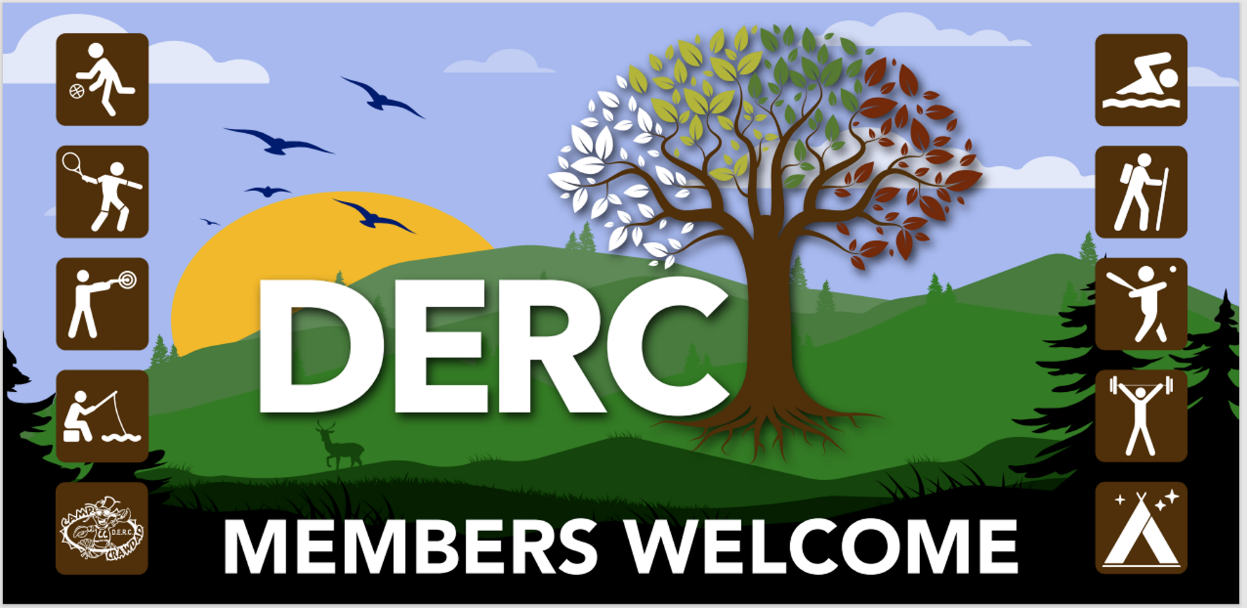 2024 DERC Membership Auto Withdraw ApplicationCONSUMER DEBIT AUTHORIZATION FOR QUARTERLY AND YEARLY ONLYMemberships are from January 1 through December 31.Name:  _________________________________________________________________Employer: _______________________________________________________________Home address:  ___________________________________________________________City/ST/Zip:  _____________________________________________________________Email	__________________________________________________________________Home/Office Phone: ________________________ Cell: __________________________Eligible Immediate Family Member(s): ________________________________________________________________________________________________________________Please deduct my DERC Dues Payment from my account:Name of Bank/Savings & Loan/Credit Union: ___________________________________Account Type: Checking _____________________ Savings ________________________Routing Number_______________________ Account Number_____________________Withdraw Period: Quarterly_________ Yearly__________I authorize “DERC Recreation Club” to deduct my dues from the account listed above. I understand that if I decide to discontinue this payment plan, I will notify “DERC Recreation Club” in writing at the following address:DERC Membership252 Downey RoadWashington, WV 26181.SIGNATURE: _________________________________________ DATE: _________________NOTE: Attach a voided check or savings deposit slip with this form for accuracy.Please return the form and attachment to Lora Caplinger, 252 Downey Road, Washington, WV 26181, or email to DERC Membership Chair at loracaplinger@outlook.com